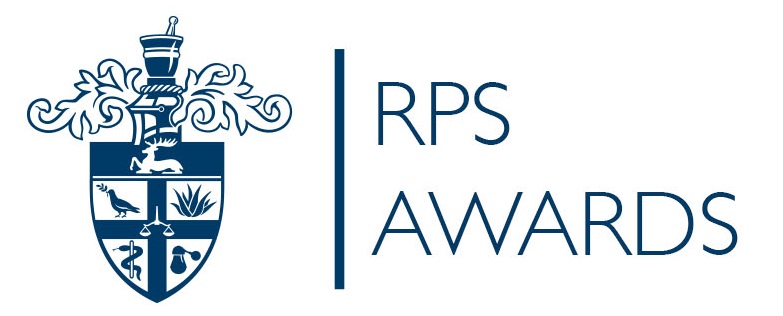 NOMINATION FOR RPS STUDENT OF THE YEAR AWARD   2017 2017NOMINATION ONLYSubmitted by (including email address):Nominee contact detailsFull name: RPS membership number (if applicable):Contact Phone Number (incl. area code): Email Address: Name of University and Year of Study: The nomination will be expected to demonstrate one or more of the following criteria: -Has the entrant demonstrated an outstanding performance in their student year?Has the entrant engaged in extracurricular activities?Have they demonstrated that their student year has made them an asset to pharmacy above and beyond what is normally expected?Please provide an overview of why you or your nominee should receive this award. This will be inserted in the Awards booklet.100 words max